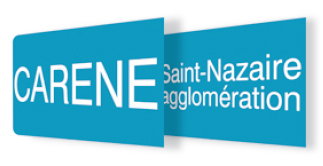 La CARENE Saint-Nazaire Agglomération(10 communes / 127 000 habitants)Communauté d’Agglomération de la REgion Nazairienne et de l’EstuaireDirection du cycle de l’eauRecrute Un(e)  Responsable de l’unité « urbanisme » EU/EP/AEP (H/F) Cadre d’emploi : Techniciens territoriauxIntégrée à la DGA Cadre de vie mutualisée, la Direction du Cycle de l’Eau de la CARENE assure auprès de plus de 70 000 usagers, l’exercice des compétences : « production, adduction et distribution de l’eau potable », « collecte et traitement des eaux usées » et « assainissement des eaux pluviales urbaines ». Le mode de gestion de ces compétences est essentiellement en régie.Placé.e sous l’autorité de la responsable du Bureau d’Etudes et Travaux de la Direction du Cycle de l’Eau, l’agent.e aura en charge l’unité « urbanisme », avec le management direct d’une équipe de 2 agents. Il-elle aura les missions suivantes: Missions principales :-Manager et animer l’équipe des instructeurs (2 agents) en tant que responsable d’unité : management direct, coordination, planification du travail des agents en lien avec les besoins du service,-Faire appliquer les zonages et participer à leurs mises à jour (EU/EP/AEP),-Instruire et faire instruire les volets EU, EP et AEP des autorisations d’urbanisme (validation des études hydraulique) et en assurer le suivi en terme de réalisation -Superviser la mise en facturation de la PFAC,-Assurer le suivi opérationnel des opérations d’urbanisme (Validation de plan réseau, suivi des travaux, réunion de chantier, réception, rétrocession), 			-En lien avec les surveillants de travaux affectés aux travaux concernés, suivre les travaux engagés sur le territoire de la CARENE, -Etre le référent des différentes communes, aménageurs sur les dossiers d’urbanisme. Communiquer avec les usagers au sujet des projets,-Représenter le service et la direction dans des réunions extérieures. Animer et participer à des réunions (équipe, chantier…),-Mettre en place et faire appliquer les mesures de sécurité et de protection.Missions secondaires-Participer à l’élaboration du budget de son unité et le suivre, et plus globalement participer à l’élaboration des programmes pluriannuels d’investissements en fonction des nécessités liés aux projets urbain, des demandes (exploitation, travaux de voirie, schémas directeurs…), -Piloter la commande publique (marché Accord Cadre, MAPA…) : concevoir les pièces techniques, viser les pièces administratives, rédaction du RAO, participation aux CAO….-Réaliser des missions de Conduites d’Opérations et / ou de Maîtrise d’Œuvre Interne et lancer et suivre ces missions en externe (définition du besoin,  conception de projet, estimation des enveloppes budgétaires, montage des marchés,   lancement et suivi technique , administratif et financier des travaux inhérents, gestion et coordination des différents acteurs autour du projet, proposer les mise à jour du SIG), aussi bien sur les travaux de renouvellement, d’extension, de création ou de réhabilitation-Réaliser et suivre les tableaux de bord de l’activité et les indicateurs de performance. Etablir le rapport annuel d’activité.Compétences et profil requis : -Formation minimum Bac+2/3 Métier de l’eau,-Une expérience dans le domaine de l’eau est requise. L’AIPR serait un plus, sachant que des formations seront obligatoires,-Titulaire du permis B.Savoirs :Connaissances en urbanisme,Connaissances sur les réseaux en eau potable, eaux pluviales et eaux usées, et notamment en hydraulique,Maitrise des Systèmes d’Information Géographique, Connaissances en passation et en gestion financière des marchés de travaux (AO, MAPA)Connaissances sur l’environnement territorial et les principes de bases du fonctionnement des collectivitésMaîtrise des outils informatiques et bureautiques,Bonne expression écrite et orale, qualités rédactionnelles et de synthèse, prise de notes,Bonne communication transversale (avec les différentes unités, services)Savoir se positionner en fonction de ses fonctions (représentant du maitre d’ouvrage, concessionnaire)Savoir Faire : Solides compétences en management d’équipe Maitrise de la gestion de projet,Capacité à travailler en équipe,Capacité à rendre compte à ses supérieurs hiérarchiques,Sens de l’organisationFaire évoluer son domaine d’activité, être force de propositionSavoir Etre : Autonomie, rigueur, organisation, disponibilité, qualités relationnellesPosséder le goût du travail bien fait, le sens des responsabilitésConditions de travail :-Lieu d’embauche : Bureau d’études, 84 rue de la Berthauderie à Saint Nazaire,-37h/semaine, déplacement sur le territoire de la CARENE régulier-Alternance entre le travail de terrain (30%) et le travail de bureau (70%)-Prise de fonctions : dès que possible.Renseignements complémentaires : Mme Beaucamp Christelle 02.40.22.43.74Adresser votre candidature (CV + lettre de motivation) :Monsieur le Président de la CARENEBP 305 - 44605 - SAINT NAZAIRE CEDEXTél. 02 51 16 48 48Avant le 10 juin 2022